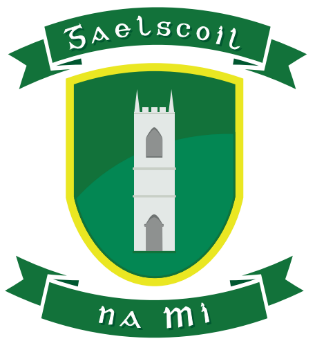 Foirm Chlárúcháin do Naíonáin Bheaga 2023-24 Registration form for Junior Infants 2023-24 Glacfar le foirmeacha ó 05.01.23 go 25.01.23 Forms will be accepted from 05.01.23 to 25.01.23Sloinne an Pháiste:___________________  Céad Ainm(neacha) :_____________________ Surname of child 			             First Name(s) Seoladh: __________________________________________________________________ Address  __________________________________________________________________                          __________________________________________________________________ Dáta Breithe: ____/____/____ Date of BirthTuismitheoir/Caomhnóir 1: Ainm ______________________ Uimhir: __________________Parent/Guardian 1: Name 				        	     Number Ríomhphost / Email: __________________________________________________________ Tuismitheoir/Caomhnóir 2: Ainm ______________________ Uimhir: __________________ Parent/Guardian 2: Name 				                  Number Ríomhphost / Email: __________________________________________________________ Leathanach 1 as 2 / Page 1 of 21. An bhfuil siblín(í)* ag an bpáiste ag freastal ar an scoil faoi láthair? Má tá, cad is ainm dóibh? 1. Does the child have a sibling(s)*, currently attending the school? If so, what is their name?___________________________________________________________________________2. An bhfuil siblín(í)* ag an bpáiste atá ina (h)iar-dhalta scoile? Má tá, cad is ainm dóibh agus cén bhliain ar fhág siad an scoil? 2. Does the child have a sibling(s)* who is a past pupil of the school? If so, what is their name and what year did they leave the school?3. An deimhin gur ghnóthaigh an dalta leibhéal líofachta sa Ghaeilge agus gur dhócha go rachadh an líofacht sin ar gcúl mura ligfí isteach i scoil lán-Ghaeilge é/í?** 3. Has the child developed a level of fluency in Irish which would be likely to decline if he / she is not admitted to an all-Irish school? ** ___________________________________________________________________________
*Is ionann sin agus deartháir, deirfiúr, leath-shiblín, páiste altramaigh nó uchtaithe                          That refers to a brother, sister, half-sibling, foster sibling or adopted sibling **Beidh an dualgas iomlán ar thuismitheoirí/chaomhnóirí fianaise leordhóthanach a chur ar fáil chun leibhéal líofachta sa Ghaeilge a léiriú don bhord. Féach eolas breise sa cháipéis ábhartha atá ar fáil ón scoil. The onus will be on parents / guardians to provide sufficient evidence to demonstrate to the board the child’s level of fluency in Irish. See further information in the relevant document available from the school.Seol ar ríomhphost go / Return by email to: oifig@gaelscoilnami.ie Míle buíochas  Leathanach 2 as 2 / Page 2 of 2